KC4 Alternativt förslag från Vänsterpartiet, Kommunstyrelsens sammanträde 2021-01-18Budget 2021:2, KommunstyrelsenNär kommunfullmäktige behandlade stadens budget i november 2020 hade Vänsterpartiet en rad tilläggsförslag som innehöll utredningsuppdrag till kommunstyrelsen. I samband med kommunstyrelsens behandling av budget 2021:2 för kommunstyrelsen väljer vi att lyfta ett antal av dessa förslag. Vi föreslår att stadsledningskansliet ges i uppdrag att utreda vilka gator i stadskärnan som kan göras bilfria. Att minska utsläppen från biltrafiken och öka framkomligheten för andra transportslag i stadskärnan menar vi är strategiskt viktiga frågor. Därtill väljer vi också att lyfta förslaget om att utreda de merkostnader som införandet av distributionscentralen fått för verksamheterna. Med hänvisning till det viktiga arbetet för klimatomställning föreslår vi också att kommunstyrelsen under 2021 ger kommunfullmäktige en redovisning av hur stadens arbete för att nå målen i koldioxidbudgeten har fortskridit. Vi välkomnar det förslag som finns om att utreda hur koldioxidbudgeten och det ordinarie budgetarbetet kan sammanlänkas. För att koldioxidbudgeten ska bli det styrdokument den är tänkt att vara menar vi att det är viktigt att kommunfullmäktige årligen får en rapport om hur arbetet fortskrider. Den höga målsättningen om att minska utsläppen med 16 procent varje år behöver följas över tid.Vi vill också komplettera kommunstyrelsens indikatorer med en indikator som handlar om hur kommunen placerar sig relativt andra kommuner när det kommer till miljö- och klimatarbete. En sådan indikator fyller funktionen av att tydliggöra den höga betydelse som nämndens politiska ledning tillmäter frågan.I samband med kommunfullmäktiges behandling av budgeten lyfte Vänsterpartiet ett förslag om att initiera försök med avidentifierade ansökningshandlingar vid rekryteringar. Med tanke på Borås Tidnings granskning av mångfalden bland höga chefer i kommunen menar vi att denna fråga har fått förnyad betydelse. Därför föreslår Vänsterpartiet att stadsledningskansliet ges i uppdrag att utreda hur ett sådant försök bör se ut med ambitionen att det ska genomföras i någon av kommunens förvaltningar under 2022.Vänsterpartiet föreslårAtt stadsledningskansliet ges i uppdrag att utreda vilka gator i stadskärnan som kan göras bilfria.Att kommunstyrelsen under 2021 ger kommunfullmäktige en redovisning av hur stadens arbete för att nå målen i koldioxidbudgeten har fortskridit.Att som indikator i kommunstyrelsens budget lägga till Borås Stads placering i Aktuell Hållbarhets ranking av bästa miljökommuner med målvärdet 15 för 2021 och 1 för 2025. Att kommunstyrelsen tar initiativ till att med berörda nämnder utreda de merkostnader som distributionscentralen har medfört.Att stadsledningskansliet ges i uppdrag att utreda hur försök med avidentifierade ansökningshandlingar vid rekryteringar kan genomföras med ambitionen att ett sådant försök ska kunna genomföras i någon förvaltning under 2022.För Vänsterpartiet i KommunstyrelsenIda Legnemark och Stefan Lindborg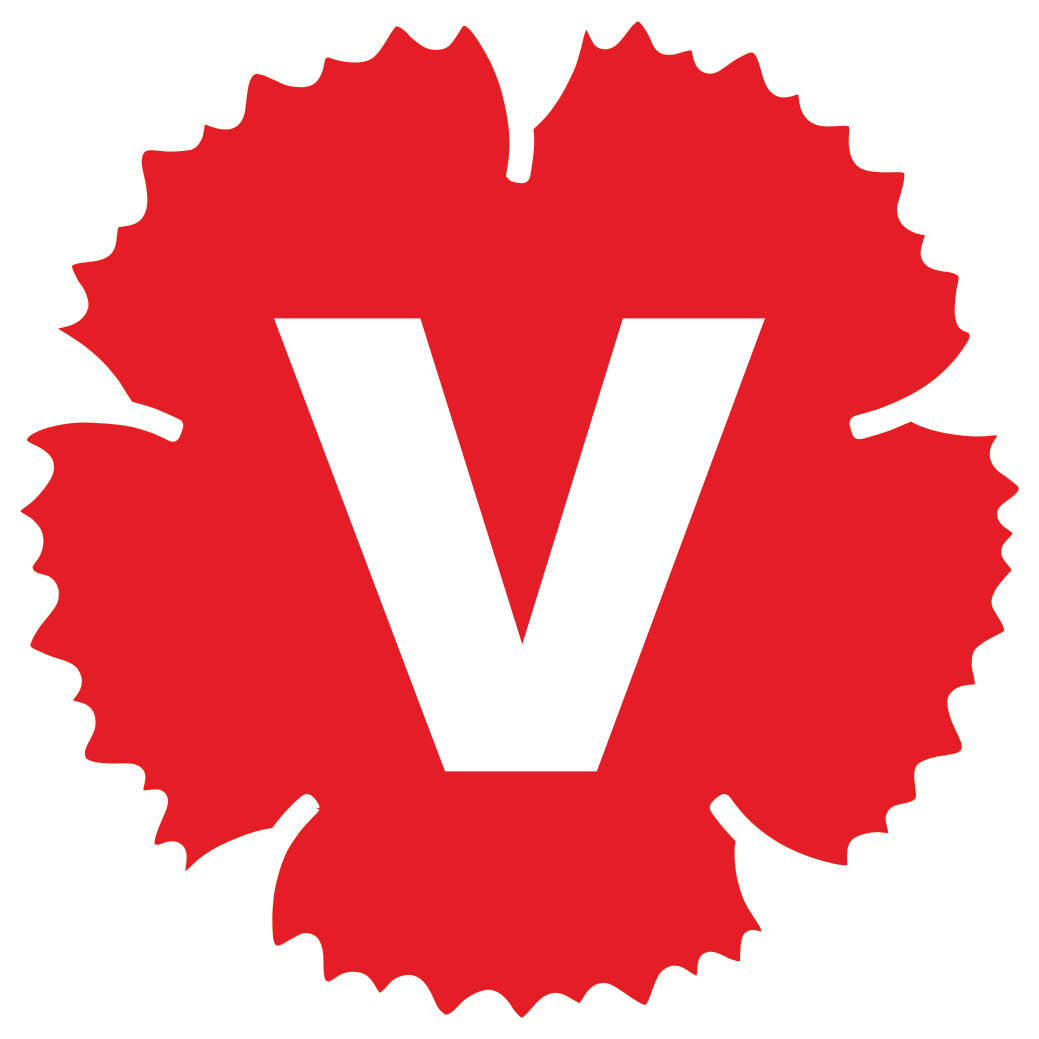 